ΘΕΜΑ: ΕΚΔΗΛΩΣΗ ΕΝΔΙΑΦΕΡΟΝΤΟΣ ΓΙΑ ΣΥΜΜΕΤΟΧΗ ΣΤΟ ΠΕΡΙΠΤΕΡΟ ΤΗΣ ΠΕΡΙΦΕΡΕΙΑΣ ΙΟΝΙΩΝ ΝΗΣΩΝ ΣΤΗN 7η ΕΚΘΕΣΗ ΤΡΟΦΙΜΩΝ ΚΑΙ ΠΟΤΩΝ «ΕΞΠΟΤΡΟΦ & ΕΛΛΗΝΕΣ ΠΑΡΑΓΩΓΟΙ»24-26 Ιανουαρίου 2020ΑΙΤΗΣΗΕΠΩΝΥΜΙΑ ΕΠΙΧΕΙΡΗΣΗΣ: ΙΣΤΟΣΕΛΙΔΑ ΕΠΙΧΕΙΡΗΣΗΣ:ΕΠΩΝΥΜΟ:ΟΝΟΜΑ: ΔΙΕΥΘΥΝΣΗ: Τ.Κ.:ΠΟΛΗ:ΤΗΛΕΦΩΝΟ:FAX:Εmail υπεύθυνου:ΚΛΑΔΟΣ ΔΡΑΣΤΗΡΙΟΤΗΤΑΣ:ΑΡ. ΓΕΜΗ: (Περιγράψτε αναλυτικά)ΠΕΡΙΦΕΡΕΙΑ ΙΟΝΙΩΝ ΝΗΣΩΝΠΕΡΙΦΕΡΕΙΑ ΙΟΝΙΩΝ ΝΗΣΩΝΘΕΜΑ: ΕΚΔΗΛΩΣΗ ΕΝΔΙΑΦΕΡΟΝΤΟΣ ΓΙΑ ΣΥΜΜΕΤΟΧΗ ΣΤΟ ΠΕΡΙΠΤΕΡΟ ΤΗΣ ΠΕΡΙΦΕΡΕΙΑΣ ΙΟΝΙΩΝ ΝΗΣΩΝ ΣΤΗN 7η ΕΚΘΕΣΗ ΤΡΟΦΙΜΩΝ ΚΑΙ ΠΟΤΩΝ «ΕΞΠΟΤΡΟΦ & ΕΛΛΗΝΕΣ ΠΑΡΑΓΩΓΟΙ»24-26 Ιανουαρίου 2020ΑΙΤΗΣΗΕΠΩΝΥΜΙΑ ΕΠΙΧΕΙΡΗΣΗΣ: ΙΣΤΟΣΕΛΙΔΑ ΕΠΙΧΕΙΡΗΣΗΣ:ΕΠΩΝΥΜΟ:ΟΝΟΜΑ: ΔΙΕΥΘΥΝΣΗ: Τ.Κ.:ΠΟΛΗ:ΤΗΛΕΦΩΝΟ:FAX:Εmail υπεύθυνου:ΚΛΑΔΟΣ ΔΡΑΣΤΗΡΙΟΤΗΤΑΣ:ΑΡ. ΓΕΜΗ: (Περιγράψτε αναλυτικά)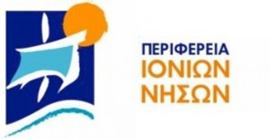 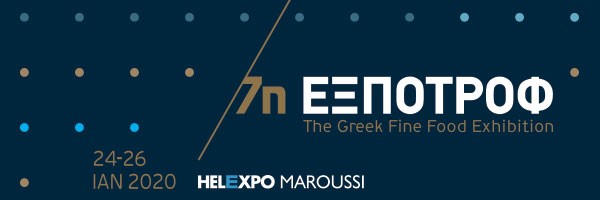 ΘΕΜΑ: ΕΚΔΗΛΩΣΗ ΕΝΔΙΑΦΕΡΟΝΤΟΣ ΓΙΑ ΣΥΜΜΕΤΟΧΗ ΣΤΟ ΠΕΡΙΠΤΕΡΟ ΤΗΣ ΠΕΡΙΦΕΡΕΙΑΣ ΙΟΝΙΩΝ ΝΗΣΩΝ ΣΤΗN 7η ΕΚΘΕΣΗ ΤΡΟΦΙΜΩΝ ΚΑΙ ΠΟΤΩΝ «ΕΞΠΟΤΡΟΦ & ΕΛΛΗΝΕΣ ΠΑΡΑΓΩΓΟΙ»24-26 Ιανουαρίου 2020ΑΙΤΗΣΗΕΠΩΝΥΜΙΑ ΕΠΙΧΕΙΡΗΣΗΣ: ΙΣΤΟΣΕΛΙΔΑ ΕΠΙΧΕΙΡΗΣΗΣ:ΕΠΩΝΥΜΟ:ΟΝΟΜΑ: ΔΙΕΥΘΥΝΣΗ: Τ.Κ.:ΠΟΛΗ:ΤΗΛΕΦΩΝΟ:FAX:Εmail υπεύθυνου:ΚΛΑΔΟΣ ΔΡΑΣΤΗΡΙΟΤΗΤΑΣ:ΑΡ. ΓΕΜΗ: (Περιγράψτε αναλυτικά)ΠΡΟΣ:ΑΓΡΟΔΙΑΤΡΟΦΙΚΗ ΣΥΜΠΡΑΞΗ ΠΕΡΙΦΕΡΕΙΑΣ ΙΟΝΙΩΝ ΝΗΣΩΝΠΡΟΣ:ΑΓΡΟΔΙΑΤΡΟΦΙΚΗ ΣΥΜΠΡΑΞΗ ΠΕΡΙΦΕΡΕΙΑΣ ΙΟΝΙΩΝ ΝΗΣΩΝΘΕΜΑ: ΕΚΔΗΛΩΣΗ ΕΝΔΙΑΦΕΡΟΝΤΟΣ ΓΙΑ ΣΥΜΜΕΤΟΧΗ ΣΤΟ ΠΕΡΙΠΤΕΡΟ ΤΗΣ ΠΕΡΙΦΕΡΕΙΑΣ ΙΟΝΙΩΝ ΝΗΣΩΝ ΣΤΗN 7η ΕΚΘΕΣΗ ΤΡΟΦΙΜΩΝ ΚΑΙ ΠΟΤΩΝ «ΕΞΠΟΤΡΟΦ & ΕΛΛΗΝΕΣ ΠΑΡΑΓΩΓΟΙ»24-26 Ιανουαρίου 2020ΑΙΤΗΣΗΕΠΩΝΥΜΙΑ ΕΠΙΧΕΙΡΗΣΗΣ: ΙΣΤΟΣΕΛΙΔΑ ΕΠΙΧΕΙΡΗΣΗΣ:ΕΠΩΝΥΜΟ:ΟΝΟΜΑ: ΔΙΕΥΘΥΝΣΗ: Τ.Κ.:ΠΟΛΗ:ΤΗΛΕΦΩΝΟ:FAX:Εmail υπεύθυνου:ΚΛΑΔΟΣ ΔΡΑΣΤΗΡΙΟΤΗΤΑΣ:ΑΡ. ΓΕΜΗ: (Περιγράψτε αναλυτικά)Σας ενημερώνω ότι επιθυμώ να συμμετάσχω ως εκθέτης στο περίπτερο της Περιφέρειας Ιονίων Νήσων στην 7η έκθεση Ελληνικών τροφίμων και ποτών, «ΕΞΠΟΤΡΟΦ & ΕΛΛΗΝΕΣ ΠΑΡΑΓΩΓΟΙ»  που θα πραγματοποιηθεί από 24-26 Ιανουαρίου 2020, στη HELEXPO στο Μαρούσι.  Δηλώνω υπεύθυνα ότι μαζί με τη δήλωση συμμετοχής έχω καταβάλει στους υπεύθυνους της Έκθεσης 100,00€ ως Registration στην έκθεση.Σας ενημερώνω ότι επιθυμώ να συμμετάσχω ως εκθέτης στο περίπτερο της Περιφέρειας Ιονίων Νήσων στην 7η έκθεση Ελληνικών τροφίμων και ποτών, «ΕΞΠΟΤΡΟΦ & ΕΛΛΗΝΕΣ ΠΑΡΑΓΩΓΟΙ»  που θα πραγματοποιηθεί από 24-26 Ιανουαρίου 2020, στη HELEXPO στο Μαρούσι.  Δηλώνω υπεύθυνα ότι μαζί με τη δήλωση συμμετοχής έχω καταβάλει στους υπεύθυνους της Έκθεσης 100,00€ ως Registration στην έκθεση.ΘΕΜΑ: ΕΚΔΗΛΩΣΗ ΕΝΔΙΑΦΕΡΟΝΤΟΣ ΓΙΑ ΣΥΜΜΕΤΟΧΗ ΣΤΟ ΠΕΡΙΠΤΕΡΟ ΤΗΣ ΠΕΡΙΦΕΡΕΙΑΣ ΙΟΝΙΩΝ ΝΗΣΩΝ ΣΤΗN 7η ΕΚΘΕΣΗ ΤΡΟΦΙΜΩΝ ΚΑΙ ΠΟΤΩΝ «ΕΞΠΟΤΡΟΦ & ΕΛΛΗΝΕΣ ΠΑΡΑΓΩΓΟΙ»24-26 Ιανουαρίου 2020ΑΙΤΗΣΗΕΠΩΝΥΜΙΑ ΕΠΙΧΕΙΡΗΣΗΣ: ΙΣΤΟΣΕΛΙΔΑ ΕΠΙΧΕΙΡΗΣΗΣ:ΕΠΩΝΥΜΟ:ΟΝΟΜΑ: ΔΙΕΥΘΥΝΣΗ: Τ.Κ.:ΠΟΛΗ:ΤΗΛΕΦΩΝΟ:FAX:Εmail υπεύθυνου:ΚΛΑΔΟΣ ΔΡΑΣΤΗΡΙΟΤΗΤΑΣ:ΑΡ. ΓΕΜΗ: (Περιγράψτε αναλυτικά)Ο ΑΙΤΩΝ/ ΟΥΣΑΕΚΠΡΟΣΩΠΟΣ ΤΗΣ ΕΠΙΧΕΙΡΗΣΗΣΟ ΑΙΤΩΝ/ ΟΥΣΑΕΚΠΡΟΣΩΠΟΣ ΤΗΣ ΕΠΙΧΕΙΡΗΣΗΣ